Publicado en Madrid el 29/01/2021 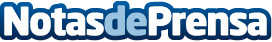 El problema de malware que fue un rompecabezas para Uber, según Doctormoviles.comEl uso inadecuado de cualquier dispositivo electrónico, ya sea móvil, tablet u ordenador, puede ocasionar problemas muy graves relacionados con virus, malware, etcDatos de contacto:Eduardo Laserna Montoya629456410Nota de prensa publicada en: https://www.notasdeprensa.es/el-problema-de-malware-que-fue-un-rompecabezas_1 Categorias: Viaje Automovilismo Turismo Ciberseguridad Industria Automotriz http://www.notasdeprensa.es